კოლეგებო, ფედერციის წევრებო! მიმდინარე წლის 6 თებერვალს, ზედამხედველობის სამსახურს ინიციატივით, პროფესიული ორგანიზაციის წევრებთან ტარდება შეხვედრა, რომელიც შეეხება სფეროს განვითარების თქვენთვის საინტერესო საკითხებს და გამოწვევებს. შეხვედრას დაესწრებიან აუდიტის ზედამხედველობის დეპარტამენტის უფროსი და თანამშრომლები,  ფედერაციის გამგეობის წევრები და კომიტეტის ხელმძღვანელები (იხილეთ შეხვედრის თანდართული საორიენტაციო განრიგი).შეხვედრის აქტუალობიდან და მიზნიდან გამომდინრე, გთხოვთ, დაესწროთ. ასევე, გთხოვთ, გვაცნობოთ დასწრების თაობაზე წინასწარ.შეხვედრა გაიმართება მისამართზე: თბილისი, ეგნატე ნინოშვილი 55, მე-6 სართული.       შეხვედრა დაიწყება 12 საათზე.ფედერაციის ადმინისტარცია6 თებერვალი, 2018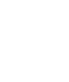 შეხვედრის საორიენტაციო განრიგიდროსესია12:00 - 12:30მისალმება12:30 - 14:00აუდიტის კონტექსტი, საჭიროება და პერსპექტივები საქართველოშიანზორ მჟავანაძე, აუდიტის და პროფესიული განათლების დეპარტამენტის ხელმძღვანელიშეხვედრის ამ ნაწილის მიზანია ერთად შევხედოთ ფართო სურათს დადავფიქრდეთკონტექსტზე რომელშიც ყოველდღიურად ვახდენთ პროფესიულისტანდარტების გამოყენებას.კერძო კაპიტალის(ტურ) ეკონომიკურ ფორმაციაზე გადასვლიდან თითქმის 30წელი გავიდა. ერთ-ერთი მთავარი ცვლილება რასაც ეს პროცესი გულისხმობსალბათ არის ეკონომიკისთვის კაპიტალური აქტივების სახელმწიფომიწოდებიდან კერძო მიწოდებაზე გადასვლა თავისუფალი ბაზრის პრინციპით.დამსწრე აუდიტორიასთან ერთად გავიხსენებთ და მიმოვიხილავთ თუ რამდენადმნიშვნელოვანია ქვეყნის ეკონომიკისთვის კაპიტალის მიწოდება,განსაკუთრებით დღევანდელ მაღალტექნოლოგიურ მსოფლიოშიკონკურენტუნარიანი პროდუქციის შესაქმნელად. ასევე, მიმოხილული იქნება თურა სტადიაზეა საქართველო ეფექტური და სანდო კაპიტალის ბაზრის შენებისპროცესში მსოფლიოს სხვა ქვეყნებთან შედარებით და რამდენად მნიშვნელოვანიაამ პროცესის დროულად და წარმატებით დასრულებისთვის ჩვენი პროფესიისგამართული მუშაობა. ასევე შევხედავთ კაპიტალის ბაზრის საქართველოშიარსებულ ინფრასტრუქტურას (რისი ერთ-ერთი მთავარი კომპონენტიც არისაუდიტის პროფესია). გავიხსენებთ განსხვავებას ფულის ბაზარსა და კაპიტალისბაზარს შორის და დამსწრე აუდიტორიასთან ერთად დავფიქრდებით თუროგორი იქნება (ან სასურველია რომ იყოს) კაპიტალის ბაზარი ხვალინდელსაქართველოში და რა უნდა გააკეთოს ამისთვის ჩვენმა პროფესიამ.14:00 - 14:20შესვენება14:20 - 15:20აუდიტის ხარისხის რეგულირების ჩარჩოდავით სხილაძე - უფროსი სპეციალისტითორნიკე ძაგნიძე - უფროსი სპეციალისტიანზორ მჟავანაძე - აუდიტის და პროფესიული განათლების ზედამხედველობისდეპარტამენტის ხელმძღვანელიმიმოვიხილავთ აუდიტის ხარისხის რეგულირების ზოგად ჩარჩოს და მისთითოეულ ელემენტს. წარმოვადგენთ პროფესიული სერტიფიცირებისა დაგანგრძობითი განათლების პროცესების მოკლე აღწერილობას. ვისაუბრებთხარისხის კონტროლის სისტემის მონიტორინგის პროცესზე: გავივლით პროცესსქრონოლოგიურად, მიმოვიხილავთ მონიტორინგის შედეგად განსაზღვრულიკატეგორიების განმარტებებს და დავფიქრდებით თუ რა შესაძლებლობებს აძლევსეს პროცესი საშუალო და მცირე ზომის ფირმებს. ბოლოს, ასევე მოხდება 2017წლის მონიტორინგის შედეგების მიმოხილვა.15:20 - 17:30აუდიტის ხარისხი - მონიტორინგისა და რეესტრის წარმოების პროცესში გამოვლენილი ძირითადი გამოწვევები (პანელური განხილვა და დასმულ კითხვებზე პასუხი)ანზორ მჟავანაძე, მოდერატორინინო თომაძე - უფროსი სპეციალისტიავთანდილ სანიკიძე - უფროსი სპეციალისტიირაკლი როსტიაშვილი - უფროსი სპეციალისტიდავით ქურციკიძე - უფროსი სპეციალისტიდავით სხილაძე - უფროსი სპეციალისტითორნიკე ძაგნიძე - უფროსი სპეციალისტითამარ მარგიშვილი - უფროსი სპეციალისტიანანო ხევიაშვილი - უფროსი სპეციალისტისამსახურის წარმომადგენლები განიხილავენ განხორციელებული ხარისხის კონტროლის სისტემის მონიტორინგის და რეესტრის წარმოების პროცესებზე ადმინისტრაციული დაკვირვების შედეგად გამოვლენილ ძირითად გამოწვევებს.